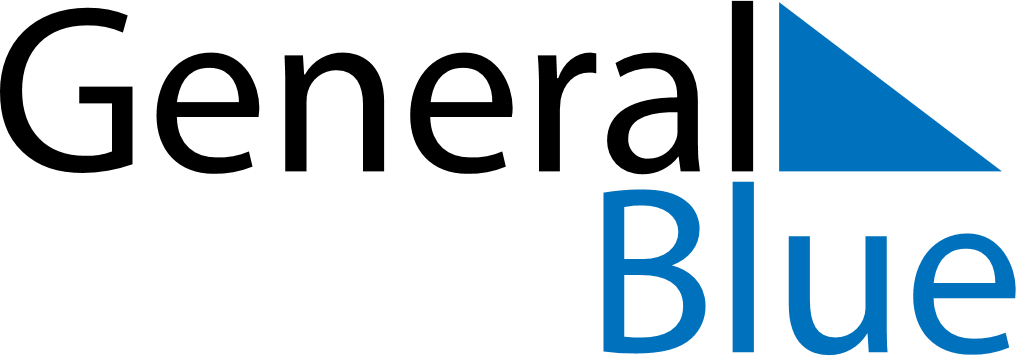 September 2026September 2026September 2026September 2026BelizeBelizeBelizeSundayMondayTuesdayWednesdayThursdayFridayFridaySaturday123445678910111112Saint George’s Caye Day, National Day13141516171818192021222324252526Independence Day27282930